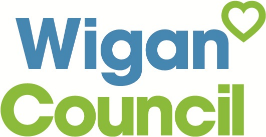 Your Family’s Early Help Assessment (Short Assessment Level 2)ABOUT THE PROFESSIONAL COMPLETING THIS FORMABOUT THE PROFESSIONAL COMPLETING THIS FORMABOUT THE PROFESSIONAL COMPLETING THIS FORMABOUT THE PROFESSIONAL COMPLETING THIS FORMNameTelephoneAgencyEmail RoleDate Assessment Completed Section A: Your Child/Young Persons DetailsSection A: Your Child/Young Persons DetailsSection A: Your Child/Young Persons DetailsSection A: Your Child/Young Persons DetailsSection A: Your Child/Young Persons DetailsSection A: Your Child/Young Persons DetailsSection A: Your Child/Young Persons DetailsSection A: Your Child/Young Persons DetailsSection A: Your Child/Young Persons DetailsURN:Date Assessment StartedForename:Middle NameMiddle NameMiddle NameSurnameName child/young person wishes to be known as:Name child/young person wishes to be known as:Address including postcode:Address including postcode:Date of Birth /Expected Date of Delivery Date of Birth /Expected Date of Delivery NHS NumberGenderEthinicity Ethinicity Ethinicity Religion Which Nursery/School/College do they attend?Which Nursery/School/College do they attend?Young Carer Yes     ☐       No ☐Yes     ☐       No ☐Please provide details of any Special Educational Needs or DisabilitiesPlease provide details of any Special Educational Needs or DisabilitiesPlease provide details of any Special Educational Needs or DisabilitiesPlease provide details of any Special Educational Needs or DisabilitiesImmigration Status:Immigration Status:Has the family come to the UK under a refugee resettlement programme, such as the Syrian Resettlement Programme, the Gateway Protection Programme, or the Vulnerable Children Resettlement Scheme?Has the family come to the UK under a refugee resettlement programme, such as the Syrian Resettlement Programme, the Gateway Protection Programme, or the Vulnerable Children Resettlement Scheme?Has the family come to the UK under a refugee resettlement programme, such as the Syrian Resettlement Programme, the Gateway Protection Programme, or the Vulnerable Children Resettlement Scheme?Has the family come to the UK under a refugee resettlement programme, such as the Syrian Resettlement Programme, the Gateway Protection Programme, or the Vulnerable Children Resettlement Scheme?Has the family come to the UK under a refugee resettlement programme, such as the Syrian Resettlement Programme, the Gateway Protection Programme, or the Vulnerable Children Resettlement Scheme?Has the family come to the UK under a refugee resettlement programme, such as the Syrian Resettlement Programme, the Gateway Protection Programme, or the Vulnerable Children Resettlement Scheme?Has the family come to the UK under a refugee resettlement programme, such as the Syrian Resettlement Programme, the Gateway Protection Programme, or the Vulnerable Children Resettlement Scheme?Has the family come to the UK under a refugee resettlement programme, such as the Syrian Resettlement Programme, the Gateway Protection Programme, or the Vulnerable Children Resettlement Scheme?Yes     ☐       No ☐Is anyone in the family a current or ex Armed Forces member?If yes, do you have explicit consent to share the family’s details with the Armed Forces Hub?info@armedforceshq.org.ukIs anyone in the family a current or ex Armed Forces member?If yes, do you have explicit consent to share the family’s details with the Armed Forces Hub?info@armedforceshq.org.ukIs anyone in the family a current or ex Armed Forces member?If yes, do you have explicit consent to share the family’s details with the Armed Forces Hub?info@armedforceshq.org.ukIs anyone in the family a current or ex Armed Forces member?If yes, do you have explicit consent to share the family’s details with the Armed Forces Hub?info@armedforceshq.org.ukIs anyone in the family a current or ex Armed Forces member?If yes, do you have explicit consent to share the family’s details with the Armed Forces Hub?info@armedforceshq.org.ukIs anyone in the family a current or ex Armed Forces member?If yes, do you have explicit consent to share the family’s details with the Armed Forces Hub?info@armedforceshq.org.ukIs anyone in the family a current or ex Armed Forces member?If yes, do you have explicit consent to share the family’s details with the Armed Forces Hub?info@armedforceshq.org.ukIs anyone in the family a current or ex Armed Forces member?If yes, do you have explicit consent to share the family’s details with the Armed Forces Hub?info@armedforceshq.org.ukYes     ☐       No ☐Yes     ☐       No ☐Have you created a Genogram?If not, why not?Have you created a Genogram?If not, why not?Have you created a Genogram?If not, why not?Have you created a Genogram?If not, why not?Have you created a Genogram?If not, why not?Have you created a Genogram?If not, why not?Have you created a Genogram?If not, why not?Have you created a Genogram?If not, why not?Yes     ☐       No ☐Assessment Stage:Initial Assessment    ☐       Review Assessessment  ☐Assessment Stage:Initial Assessment    ☐       Review Assessessment  ☐Assessment Stage:Initial Assessment    ☐       Review Assessessment  ☐Threshold Level 2 ☐ Level 3  ☐ Level 3 Start Well  ☐Is this a Step Down?  Yes     ☐       No ☐Is this a Step Up?  Yes    ☐       No ☐Threshold Level 2 ☐ Level 3  ☐ Level 3 Start Well  ☐Is this a Step Down?  Yes     ☐       No ☐Is this a Step Up?  Yes    ☐       No ☐Threshold Level 2 ☐ Level 3  ☐ Level 3 Start Well  ☐Is this a Step Down?  Yes     ☐       No ☐Is this a Step Up?  Yes    ☐       No ☐Threshold Level 2 ☐ Level 3  ☐ Level 3 Start Well  ☐Is this a Step Down?  Yes     ☐       No ☐Is this a Step Up?  Yes    ☐       No ☐Threshold Level 2 ☐ Level 3  ☐ Level 3 Start Well  ☐Is this a Step Down?  Yes     ☐       No ☐Is this a Step Up?  Yes    ☐       No ☐B: WHO ARE THE CHILDREN AND ADULTS IN YOUR HOUSEHOLD / FAMILY? Explore who is important to your family, who cares about you and helps you in your day to day life. Completing a genogram, family tree or circles of support together is a good way to capture this information. URNs should be used for each individual child listed below. *(YC - Young Carer, PR – Parental Responsibility, AF – Armed Forces)B: WHO ARE THE CHILDREN AND ADULTS IN YOUR HOUSEHOLD / FAMILY? Explore who is important to your family, who cares about you and helps you in your day to day life. Completing a genogram, family tree or circles of support together is a good way to capture this information. URNs should be used for each individual child listed below. *(YC - Young Carer, PR – Parental Responsibility, AF – Armed Forces)B: WHO ARE THE CHILDREN AND ADULTS IN YOUR HOUSEHOLD / FAMILY? Explore who is important to your family, who cares about you and helps you in your day to day life. Completing a genogram, family tree or circles of support together is a good way to capture this information. URNs should be used for each individual child listed below. *(YC - Young Carer, PR – Parental Responsibility, AF – Armed Forces)B: WHO ARE THE CHILDREN AND ADULTS IN YOUR HOUSEHOLD / FAMILY? Explore who is important to your family, who cares about you and helps you in your day to day life. Completing a genogram, family tree or circles of support together is a good way to capture this information. URNs should be used for each individual child listed below. *(YC - Young Carer, PR – Parental Responsibility, AF – Armed Forces)B: WHO ARE THE CHILDREN AND ADULTS IN YOUR HOUSEHOLD / FAMILY? Explore who is important to your family, who cares about you and helps you in your day to day life. Completing a genogram, family tree or circles of support together is a good way to capture this information. URNs should be used for each individual child listed below. *(YC - Young Carer, PR – Parental Responsibility, AF – Armed Forces)B: WHO ARE THE CHILDREN AND ADULTS IN YOUR HOUSEHOLD / FAMILY? Explore who is important to your family, who cares about you and helps you in your day to day life. Completing a genogram, family tree or circles of support together is a good way to capture this information. URNs should be used for each individual child listed below. *(YC - Young Carer, PR – Parental Responsibility, AF – Armed Forces)B: WHO ARE THE CHILDREN AND ADULTS IN YOUR HOUSEHOLD / FAMILY? Explore who is important to your family, who cares about you and helps you in your day to day life. Completing a genogram, family tree or circles of support together is a good way to capture this information. URNs should be used for each individual child listed below. *(YC - Young Carer, PR – Parental Responsibility, AF – Armed Forces)B: WHO ARE THE CHILDREN AND ADULTS IN YOUR HOUSEHOLD / FAMILY? Explore who is important to your family, who cares about you and helps you in your day to day life. Completing a genogram, family tree or circles of support together is a good way to capture this information. URNs should be used for each individual child listed below. *(YC - Young Carer, PR – Parental Responsibility, AF – Armed Forces)B: WHO ARE THE CHILDREN AND ADULTS IN YOUR HOUSEHOLD / FAMILY? Explore who is important to your family, who cares about you and helps you in your day to day life. Completing a genogram, family tree or circles of support together is a good way to capture this information. URNs should be used for each individual child listed below. *(YC - Young Carer, PR – Parental Responsibility, AF – Armed Forces)B: WHO ARE THE CHILDREN AND ADULTS IN YOUR HOUSEHOLD / FAMILY? Explore who is important to your family, who cares about you and helps you in your day to day life. Completing a genogram, family tree or circles of support together is a good way to capture this information. URNs should be used for each individual child listed below. *(YC - Young Carer, PR – Parental Responsibility, AF – Armed Forces)B: WHO ARE THE CHILDREN AND ADULTS IN YOUR HOUSEHOLD / FAMILY? Explore who is important to your family, who cares about you and helps you in your day to day life. Completing a genogram, family tree or circles of support together is a good way to capture this information. URNs should be used for each individual child listed below. *(YC - Young Carer, PR – Parental Responsibility, AF – Armed Forces)*PR*YC*AFFull NameRelationship to Child / Young Person aboveChild's URNDOBAddress (if different from above)Nursery/School/CollegeEthnicity:C: SERVICES SUPPORTING YOUR FAMILY C: SERVICES SUPPORTING YOUR FAMILY C: SERVICES SUPPORTING YOUR FAMILY C: SERVICES SUPPORTING YOUR FAMILY C: SERVICES SUPPORTING YOUR FAMILY Full NameRole/Agency TelephoneEmail AddressWho in the family are they supporting?D: WHAT'S HAPPENING FOR YOU AND YOUR FAMILY? What has led you to request support for your child(ren) and family?D: WHAT'S HAPPENING FOR YOU AND YOUR FAMILY? What has led you to request support for your child(ren) and family?Strengths & Assets in your FamilyGuidance - Strengths are good things that are happening for your Child(ren) / Young Person(s) and FamilyAreas for SupportGuidance - What impact is this having or could have on your Child(ren) / Young Person(s) and Family Has Domestic Abuse been identified as one of the areas of focus for this Early Help?Yes ☐ No ☐Is there any conflict between parents? Is there frequent hostile conflict between parents which is imapcting their ability to parent?Yes ☐ No ☐If yes, consider referral to ParentingSupport@wigan.gov.ukE: Next Steps – To be Completed by the ProfessionalHow is, what is happening within the Family, impacting on the day to day lives of the Child(ren) / Young Person(s)? What are the strengths, protective factors and levels of resilience within the Family? Are the family ready to make change? What needs to happen to improve outcomes for the Child(ren) / Young Person(s) now and over the coming weeks? What are the concerns if no changes are made (Contingency Plan)?F: Does the family require an Early Help Plan? If yes, please complete below. Yes ☐ No ☐SECTION G: YOUR PLANThis information is taken from Your Family's Early Help Plan and will be reviewed and added to by everyone during your meeting.SECTION G: YOUR PLANThis information is taken from Your Family's Early Help Plan and will be reviewed and added to by everyone during your meeting.SECTION G: YOUR PLANThis information is taken from Your Family's Early Help Plan and will be reviewed and added to by everyone during your meeting.SECTION G: YOUR PLANThis information is taken from Your Family's Early Help Plan and will be reviewed and added to by everyone during your meeting.SECTION G: YOUR PLANThis information is taken from Your Family's Early Help Plan and will be reviewed and added to by everyone during your meeting.SECTION G: YOUR PLANThis information is taken from Your Family's Early Help Plan and will be reviewed and added to by everyone during your meeting.What are the key things you and your child(ren) need support with?What needs to happen to change this?Who needs to be involved?When does this need to happen by? Please enter a specific date & avoid using ‘ongoing’ or ‘continued support’.How will things be better for your child(ren) when this changes and how will we know?What has changed for your children and family?  What progress has been made so far?12345H: Supporting FamiliesDoes the family require support with getting a good education?Yes     ☐                                             No ☐Yes     ☐                                             No ☐Yes     ☐                                             No ☐If yes which criteria?Outcome StatusFurther Details & Progress MadeTarget Date / Date AchievedAverage of less than 90% attendance for 2 consecutive termsAverage of less than 50% attendance unauthorised for 2 consecutive termsNot able to participate and engage with education – motivation, emotional regulation and behaviour difficulties, risk of, or subject to, exclusions, concerns around suitability of Elective Home Education, child is off-roll and not receiving an education otherwise, risk of NEETChild's special educational needs not being metDoes the family require support with good early years development?Yes     ☐                                             No ☐Yes     ☐                                             No ☐Yes     ☐                                             No ☐If yes which criteria?Outcome StatusFurther Details & Progress MadeTarget Date / Date AchievedExpectant or new parent/carers who require additional or specialist support (e.g., young parents, parents who have been in care, parents with learning needs)Child’s (0-5 yrs) physical health needs not met (e.g., immunisations not up to date, concerning accidental injuries, dental hygiene)Child's (0-5 yrs) developmental needs not being met (e.g., communication skills/speech and language, problem-solving, school readiness, personal, social and emotional development)Does the family require support with improving mental and physical health?Yes     ☐                                             No ☐Yes     ☐                                             No ☐Yes     ☐                                             No ☐If yes which criteria?Outcome StatusFurther Details & Progress MadeTarget Date / Date AchievedChild needs support with their mental healthAdult needs support with their mental healthChild and/or parent/carer require support with physical health needs that affect the family (e.g., long-standing health conditions requiring management, physical disabilities requiring adaptations)Does the family require support with better manage substance use?Yes     ☐                                             No ☐Yes     ☐                                             No ☐Yes     ☐                                             No ☐If yes which criteria?Outcome StatusFurther Details & Progress MadeTarget Date / Date AchievedAn adult has a substance misuse problemA child or young person has a substance misuse problemDoes the family require support with improving family relationships?Yes     ☐                                              No ☐Yes     ☐                                              No ☐Yes     ☐                                              No ☐If yes which criteria?Outcome StatusFurther Details & Progress MadeTarget Date / Date AchievedParent / carers require parenting supportHarmful levels of parental conflict i.e., when it is frequent, intense or poorly resolvedChild / young person violent or abusive in the home (to parents/carers or siblings)Unsupported young carer or caring circumstances changed requiring additional supportDoes the family require support with child safety from abuse and exploitation?Yes     ☐                                              No ☐Yes     ☐                                              No ☐Yes     ☐                                              No ☐If yes which criteria?Outcome StatusFurther Details & Progress MadeTarget Date / Date AchievedEmotional, physical, sexual abuse or neglect, historic or current, within the householdChild going missing from homeChild identified as at risk of, or experiencing, sexual exploitationChild identified as at risk of, or experiencing, criminal, or pre-criminal, exploitation (e.g., county lines, radicalisation)Child experiencing harm outside of the family (e.g., peer to peer abuse, bullying, online harassment, sexual harassment/offences)Child identified as at risk, or being affected by, radicalisationDoes the family require support with Diversion from Crime?Yes     ☐                                              No ☐Yes     ☐                                              No ☐Yes     ☐                                              No ☐If yes which criteria?Outcome StatusFurther Details & Progress MadeTarget Date / Date AchievedAdult (18+) involved in crime and/or ASB (at least one offence/arrest/ASB incident) in the last 12 monthsYoung person (u18) at risk of crime – including gangs, serious violence and weapons carrying, or involved in harmful risk-taking behaviourYoung person (u18) involved in crime and/or ASB (at least one offence/arrest/ASB incident) in the last 12 monthsDoes the family require support with Safety from Domestic Abuse?Yes     ☐                                              No ☐Yes     ☐                                              No ☐Yes     ☐                                              No ☐If yes which criteria?Outcome StatusFurther Details & Progress MadeTarget Date / Date AchievedFamily affected by domestic abuse or inter-personal violence and abuse - historic, recent, current or at risk (victim)Adult in the family is a perpetrator of domestic abuseChild currently or historically affected by domestic abuseDoes the family require support with Secure Housing?Yes     ☐                                              No ☐Yes     ☐                                              No ☐Yes     ☐                                              No ☐If yes which criteria?Outcome StatusFurther Details & Progress MadeTarget Date / Date AchievedFamilies who are in local authority temporary accommodation and are at risk of losing thisFamilies not in suitable, sustainable housing and/or threatened with eviction /at risk of homelessnessYoung people aged 16/17 at risk of, or who have been, excluded from the family homeDoes the family require support with Financial Stability?Yes     ☐                                              No ☐Yes     ☐                                              No ☐Yes     ☐                                              No ☐If yes which criteria?Outcome StatusFurther Details & Progress MadeTarget Date / Date AchievedAdult in the family is worklessFamily require support with their finances and / or have unmanageable debt (e.g., rent arrears)Young person is NEETCONSENT (PLEASE SEE GUIDANCE TO FURTHER EXPLAIN INFORMATION SHARING WITH THE FAMILY)CONSENT (PLEASE SEE GUIDANCE TO FURTHER EXPLAIN INFORMATION SHARING WITH THE FAMILY)Has the family been given a copy and agree to the content of the completed assessment?Yes     ☐                                             No ☐Regular monitoring of Early Help Assessments and Plans is essential for the Early Help Partnership to ensure the information that is being captured is accurate, good quality and up to date. Where we have received an assessment or plan with missing key information, we may return this to you for this to be amended and resubmitted before we can process the documents. As your role of lead professional please ensure the assessment/plan/reviews are shared and discussed with the Team Around the Family. These updates must be sent to business support at  earlyhelp.logging@wigan.gov.uk  within 6 weeks to update the family's record.Please note this is not a referral form to other services that support children, young people, and families but, an assessment tool for professionals to support families. Regular monitoring of Early Help Assessments and Plans is essential for the Early Help Partnership to ensure the information that is being captured is accurate, good quality and up to date. Where we have received an assessment or plan with missing key information, we may return this to you for this to be amended and resubmitted before we can process the documents. As your role of lead professional please ensure the assessment/plan/reviews are shared and discussed with the Team Around the Family. These updates must be sent to business support at  earlyhelp.logging@wigan.gov.uk  within 6 weeks to update the family's record.Please note this is not a referral form to other services that support children, young people, and families but, an assessment tool for professionals to support families. 